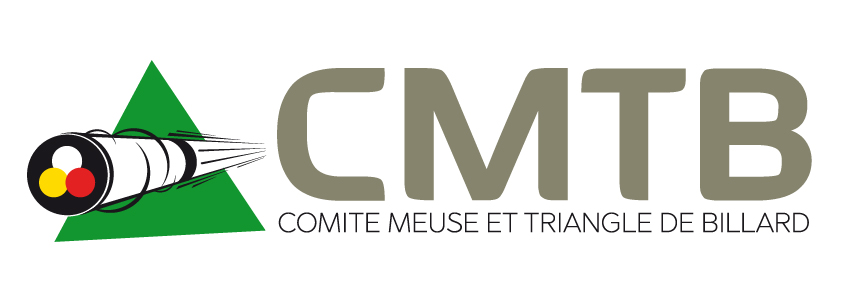  Qualification CMTB     -      Saison 2018 / 2019PARTIE  LIBRE  vétérans    -    Billard 2m80    -    Chpt par handicap limité à 40 reprisesL’équipe de SAINT DIZIER 2 est déclarée championne CMTB du championnat par équipes Partie Libre vétérans pour la saison 2018 / 2019Barrage de Ligue :     02 juin 2019                        Finale de Ligue :     23 juin 2019VOLTZ  Daniel  responsable CMTB du championnat par équipes                                                                          Tél :   03 29 78 12 59           Port :   06 24 21 74 69            Mail :   voltzdaniel@orange.fr CLASSEMENT  Chpt  par  équipes vétérans GESTDates Club recevantRésultats Club visiteur27 octobreSAINT DIZIER 10 / 6SAINT DIZIER 210 novembreBC LINEEN6 / 0SAINT DIZIER 124 novembreSAINT DIZIER 24 / 2BC LINEEN26 janvierSAINT DIZIER 26 / 0SAINT DIZIER 102 marsSAINT DIZIER 10 / 6BC LINEEN30 marsBC LINEEN2 / 4SAINT DIZIER 2Clt Equipes Joués Pts classPts matchsPoints Reprises MG (2.80)1SAINT DIZIER 248209002993.012BC LINEEN4416671.203142.143SAINT DIZIER 1400280.003370.83Nom PrénomClubNombreMatchsPoints Matchs PointsRepSérie M G 1VOLTZ DanielBC LINEEN34 pts26688263.022MEUNIER GillesBC LINEEN46 pts29497283.033RIVOAL MarcelBC LINEEN46 pts223113171.974GIRROUARD  PatrickBC LINEEN105616323.501MILLOT  PascalSAINT DIZIER 224 pts400248516.662URGESE  AntonioSAINT DIZIER 236 pts24060304.003SANCHEZ  RolandSAINT DIZIER 234 pts19299171.934DURST  GillesSAINT DIZIER 246 pts293116132.521DUBOIS  Jean marieSAINT DIZIER 140 pt11513391.012METOYER  RenéSAINT DIZIER 140 pt 11389181.263VACHEZ  AlainSAINT DIZIER 140 pt12211571.06